Para qualquer informação por favor contacte o escritório da nossa paróquia: 732- 254-1800 linha 15 em Português.A secretaria Humbelina estará no escritório da paróquia para atender em Português, nas segundas-feiras, quartas-feiras, das 9:00 AM-3:00 PM e sextas-feiras das 9:00AM-2:00PM. MISSA NO CLUBE PORTUGUES DE SOUTH RIVERA Missa em honra de Nossa Senhora da Boa Hora e dos Imigrantes será celebrada no domingo dia 6 de Setembro, 2015 as 11:30 AM no Clube Português de South River. A procissão com vários andores será logo a seguir a Missa. Como de costume haverá boa comida, musica, rancho, etc. logo a seguir a procissão. Não deixem de participar com vossos familiares e amigos!REGULAMENTOS PARA MARCAR BAPTIZADOS O Pe. Damião pede que ao marcarem Baptizados, por favor faze-lo com pelo menos 3 meses de antecedência (pelo menos 1 ano de antecedência para casamentos) para terem tempo de adquirirem toda a documentação necessária. Devem estar registados e assistirem a’ Missa e ajudarem nas despesas da nossa paróquia (usarem o sistema de envelopes de ofertório) por pelo menos 3 meses antes da marcação do Baptismo.Em casos especiais devem falar com ele pessoalmente. Ao escolherem padrinhos ou madrinhas para Baptizados, Matrimónios, ou Confirmação, por favor verifiquem se estes têm os sacramentos necessários (Baptizado, Primeira Comunhão, Confirmação). Os padrinhos se forem casados devem ter sido casados pela Igreja. O administrador da nossa paróquia também pede que devem comprovar que estão registados e que sejam participantes numa paróquia Católica a’ mais de 3 meses. Padrinhos e Madrinhas devem servir de bons exemplos, serem pessoas de Fé, e participantes na Igreja.ADORAÇÃO DO SANTÍSSIMO SACRAMENTO DURANTE A NOITEHaverá a Adoração do Santíssimo Sacramento durante a noite de Sábado 29 de Agosto, a partir das 9:00 PM ate’ as 7:30 AM do dia seguinte. Venha passar tempo com o Nosso Senhor Jesus que tanto nos ama! Nossa Despensa de Tempo, Talento, & TesouroFim- de- Semana de 15 e 16 de AgostoColecta: $5,223.50 + $812.00 pelo correioColecta total: $6,035.50Colecta do dia de Assunção: $1,025.00A todos muito obrigado pela vossa generosidade e sacrifício!Alem das despesas mensais,Gastos de eletricidade e ar condicionado:Eletricidade do mês de Julho: $3,314.00Concerto de ar condicionado- $2,419.00Manutenção anual do sistema: $2,975.00Total: $8,708,00INTENÇÕES DAS MISSAS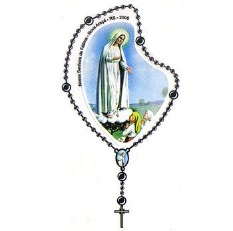 Sábado 22 de Agosto- João Paulo Silva  (1` ano de Falecimento)Domingo 23 de Agosto- António Fernandes Teixeira /família BarrosQuarta-feira 26 de Agosto- --------Sábado 29 de Agosto- Manuel SemiãoDomingo 30 de Agosto- João Carola – 3 ano de falecimentoO PÃO DA VIDA – ORAÇÃO DO ÂNGELUS COM PAPA FRANCISCO…O que significa “comer a carne e beber o sangue” de Jesus? É só uma imagem, uma maneira de dizer, um símbolo, ou indica alguma coisa de real? Para responder, é necessário intuir o que acontece no coração de Jesus enquanto parte os pães para a multidão faminta. Sabendo que deverá morrer na cruz por nós, Jesus se identifica com aquele pão partido e partilhado e isto se torna para ele o “sinal” do Sacrifício que o espera. Este processo tem o seu ápice na Última Ceia, onde o pão e o vinho tornam-se realmente o seu Corpo e o seu Sangue. É a Eucaristia, que Jesus nos deixa com um objetivo muito preciso: que nós possamos nos tornar uma só coisa com ele. De fato, diz: “Quem come a minha carne e bebe o meu sangue permanece em mim e eu nele”. O “permanecer”: Jesus em nós e nós em Jesus. A comunhão é assimilação: comendo-o, nos tornamos como ele. Mas isto requer o nosso “sim”, a nossa adesão de fé.Às vezes se ouve, em relação à Santa Missa, esta objeção: “Mas, para que serve a Missa? Eu vou na Igreja quando sinto vontade, rezo melhor sozinho”. Mas a Eucaristia não é uma oração privada ou uma bonita experiência espiritual, não é uma simples comemoração daquilo que Jesus fez na Última Ceia. Nós dizemos, para entender bem, que a Eucaristia é “memorial”, ou seja , um gesto que atualiza e torna presente o evento da morte e ressurreição de Jesus: o pão é realmente o seu Corpo oferecido por nós, o vinho é realmente o seu Sangue derramado por nós.A Eucaristia é Jesus mesmo que se doa inteiramente a nós. Alimentar-se dele e morar nele mediante a comunhão eucarística, se o fazemos com fé, transforma a nossa vida, a transforma em um dom a Deus e em um dom aos irmãos. Alimentarmo-nos daquele “Pão da Vida” significa entrar em sintonia com o coração de Cristo, assimilar as suas escolhas, os seus pensamentos, os seus comportamentos. Significa entrar em um dinamismo de amor e se tornar pessoas de paz, pessoas de perdão, de reconciliação, de partilha solidária. O próprio Jesus fez isto.Jesus conclui seu discurso com estas palavras: “Quem come deste pão viverá eternamente”. Sim, viver em comunhão real com Jesus nesta terra nos faz desde já passar da morte para a vida. O céu começa justamente na comunhão com Jesus. …